Grupo de Gastroenterología  y Nutricion 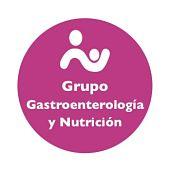 IntegrantesVega ALMAZÁN CS Maracena (Granada)Luís Carlos BLESA BAVIERA (CS Valencia Serrería II. Valencia)María Dolores CANTARERO VALLEJO (CS Illescas. Toledo)Ángel José CARBAJO FERREIRA (CS Reyes Magos. Madrid)Marta CASTELL MIÑANA (CS “V Campanar”. Valencia)CoordinadoraMaría Teresa CENARRO GUERRERO (CS Sagasta-Ruiseñores. Zaragoza)Carmen DE LA TORRE CECILIA (CS “Santa Rosa”. Córdoba)Ana Pilar GALERA PEINADO CS Los Montecillos (Sevilla)María José GARCÍA MÉRIDA (CS Anaga-San Andrés. Santa Cruz de Tenerife)Leticia GONZÁLEZ MARTÍN (CS “Segovia II”. Segovia)María Socorro HOYOS VÁZQUEZ (CS Zona IV/Zona VII. Albacete)Mónica LÓPEZ CAMPOS CS Actur Norte (Zaragoza)Maria Antonia MORENO RUÍZ CS Meliana (Valencia)Juan RODRÍGUEZ DELGADO (CS Alpedrete. Madrid)Ignacio ROS ARNAL (Hospital Infantil Miguel Servet. Zaragoza)Esther RUÍZ CHÉRCOLES (CS Mª Jesús Hereza. Leganés. Madrid)Ana María VEGAS ALVÁREZ (Hospital Universitario Río Hortega. Valladolid)“INTEGRANTES QUE ESTÁN EN NUESTRO ♥”: Ana Martínez Rubio, Catalina Santana VegaFecha de creación: Febrero 2015CONGRESOS -19 Congreso  de AEPapObesidad infantil: la otra pandemia. M.ª José García Mérida, Marta Castell  Miñana¿Qué le pido? Adecuación y rentabilidad de las pruebas diagnósticas en Gastroenterología infantilAna M.ª Vegas Álvarez, Leticia González MartínCurso online de actualización en pediatría 2023: Nutrición y dieta sana. Recursos en la red.Socorro Hoyos  Vazquez , Marta Castell  Miñana-13 Curso residentes AEPapFlashes pediátricos: alimentación infantilLuis Carlos Blesa BavieraLactancia MaternaM.ª Vega Almazán Fernández-33 Congreso pediatra de Colombia Qué es y qué no es atención primaria en pediatría.María José  Garcia Violencia y acoso en la escuela.María Socorro HoyosObesidad infantil, cada día más frecuente en la consultaMaría José GarcíaUso de los recursos disponibles en las redes sociales para el abordaje de la gastroenterología y la nutrición.María Socorro Hoyos-Curso online Nutrición y dieta sana. Recursos en la red. Servicio de salud de Castilla y León. Junio 2023.María Socorro Hoyos-Master Pediatria  Atención Primaria  Universidad Complutense  Profesor en máster "Pediatría de Atención Primaria: Trastornos de alimentación. Niño mal comedor." 2022-2023. Universidad Complutense de Madrid. María Socorro HoyosTutor Trabajo Fin de Máster "Pediatría de Atención Primaria: Comedor escolar para una alimentación saludable, ¿Es una medida suficiente?." Curso 2022-2023. Universidad Complutense de MadridMaría  Socorro Hoyos ALGORITMOSIctericia del lactantehttps://algoritmos.aepap.org/algoritmo/96/ictericia-del-lactanteAna Pilar Galera PintadoReflujo Gastroesofágico Ana María Vegas ÁlvarezLeticia González Martínhttps://algoritmos.aepap.org/algoritmo/100/reflujo-gastroesofagicoDOCUMENTOS-Colaboración documento sobre alimentación complementaria  Servicio Madrileño de Salud -Elaboración nuevo Decálogo Alimentación Saludable  Familia y salud AEPap COLABORACIONESMinisterio de Sanidad y Consumo : Reunión Alto nivel  abordaje intengral a la Obesidad Marta Castell  Miñana  PROYECTOS EN MARCHA -Algoritmo AEPap sobre seguimiento de la enfermedad celiaca -Consenso sobre coléstasis  en la infancia -Consenso sobre Geas infecciosas -Consenso sobre abordaje en AP de enfermedad celiaca -Curso sobre obesidad Plataforma Continuun